Во исполнение Перечня поручений по реализации Послания Президента Российской Федерации Федеральному Собранию Российской Федерации от 15.01.2020 на территории Улётовского района Забайкальского края, администрация муниципального района «Улётовский район» Забайкальского края  п о с т а н о в л я е т:1. Назначить ответственным за заключение соглашений в ГИИС «Электронный бюджет Комитет по финансам администрации муниципального района «Улётовский район» в лице председателя Осиповой Натальи Владимировны.2. Настоящее постановление официально опубликовать путём размещения (обнародования) на официальном сайте муниципального района «Улётовский район» в информационно-телекоммуникационной сети «Интернет» в разделе «Деятельность» - «Финансы»  - https://uletov.75.ru/.3. Контроль исполнения настоящего постановления оставляю за собой.«Улётовский район»                                                                        А.И. Синкевич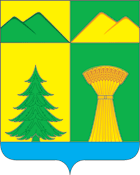 АДМИНИСТРАЦИЯ МУНИЦИПАЛЬНОГО РАЙОНА«УЛЁТОВСКИЙ РАЙОН»ЗАБАЙКАЛЬСКОГО КРАЯПОСТАНОВЛЕНИЕ АДМИНИСТРАЦИЯ МУНИЦИПАЛЬНОГО РАЙОНА«УЛЁТОВСКИЙ РАЙОН»ЗАБАЙКАЛЬСКОГО КРАЯПОСТАНОВЛЕНИЕ АДМИНИСТРАЦИЯ МУНИЦИПАЛЬНОГО РАЙОНА«УЛЁТОВСКИЙ РАЙОН»ЗАБАЙКАЛЬСКОГО КРАЯПОСТАНОВЛЕНИЕ «21»  января 2021 года           №  28 с.УлётыО назначении ответственного за заключение соглашений в ГИИС «Электронный бюджет» муниципального района «Улётовский район» Забайкальского краяО назначении ответственного за заключение соглашений в ГИИС «Электронный бюджет» муниципального района «Улётовский район» Забайкальского краяО назначении ответственного за заключение соглашений в ГИИС «Электронный бюджет» муниципального района «Улётовский район» Забайкальского краяГлава муниципального района 